Кризисом  психологи называют переход на новую, более высокую ступень в развитии человека. Подобных кризисов в жизни ребёнка несколько, и каждый из них может стать созидательной и прогрессивной ступенью роста.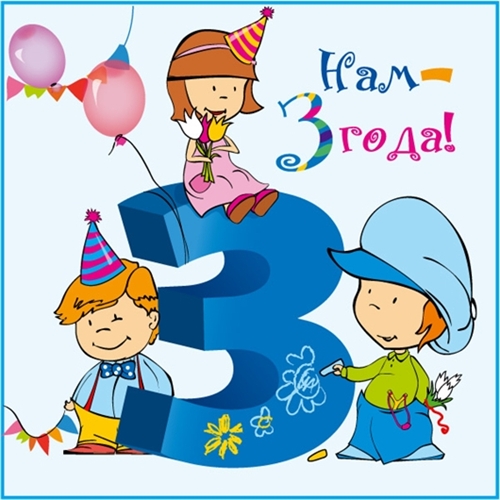 Кризис трёх лет состоится в жизни каждого  ребёнка,еслиребёнок психологически правильно развивается. Это первое серьёзное испытание для вас и вашего малыша. От того, как вы пройдёте его, часто зависят ваши дальнейшие отношения с дочерью или сыном. Пожалуйста, отнеситесь к этому явлению со всей серьёзностью. Надеюсь, что мои размышления будут вам полезны.Итак, малышу исполнилось два года – ждите кризис! Он будет нарастать постепенно, с упрямством, капризами, истериками, а потом сойдёт нанет, при условии, что взрослые поведут себя мудро. Это станет для малыша великой школой жизни.Что происходит с ребёнком в этот период? Каковы его ощущения?Примерно к трём годам ребёнок начинает ощущать себя отдельной личностью /до сих пор, он считал себя единым целым со своей матерью/. Теперь же, малыш сравнивает и противопоставляет себя окружающим взрослым. Самоутверждается, требует, чтобы с ним считались, советовались, уважали. А мы, взрослые, по-прежнемудиктуем,командуем – что надеть, когда спать и есть, что делать и во что играть. Поэтому рождается бунт: я сам всё решаю и сам всё делаю! Причём завоевание права на самоопределение проходит не только в борьбе со взрослыми, но и с самим собой. Конечно, очень тяжело выдерживать крики, упрямство, истерики. Но он не осознаёт, что с ним происходит, не властен над своими эмоциями.Почему?К этому возрасту у ребёнка происходят генетически обусловленные физиологические изменения в организме: головной мозг особенно чувствителен к любым  воздействиям, гормональные изменения в эндокринной системе обостряют ранимость нервной системы и наш малыш остро реагирует на всё и всех. В связи с этим снижаются адаптационно – компенсаторные возможности организма и ребёнок более подверженразличным заболеваниям.  Вот так, в муках, происходит становление психики человека.Итак, нам понятно, что малышу в этот период тоже очень нелегко, поэтому постараемся не забыть об этом даже в те минуты, когда любимое чадо довело до «белого каления». Что мы можем сделать, чтобы победителями вышли все?Изменим стиль общения с ребёнком- необходимо признать, что он уже большой (ну почти !), считаемся с его мнением, желанием быть самостоятельным. Позволяем малышу делать то, что он сможет сделать сам, всё, что не опасно для жизни. Просим помощи, а не заставляем что- либо делать: «Помоги пожалуйста, без тебя я Советуемся, предлагаем выбор (либо иллюзию выбора): «Будешь есть суп или кашу?... Пойдешь гулять в черной куртке или в синей?» и т. п.  Некоторая хитрость? Да! Но во благо! Всегда помним, что у ребёнка другой ритм жизни, ему необходимо больше времени на всё, чем взрослому. Поэтому, если мы благоразумно позволяем ему действовать самостоятельно, то соответственно планируем и время. Всё это поможет предотвратить истерики и конфликты. И всё же они случаются, причём очень часто в общественных местах (истерики требуют зрителей). Что делать тогда? А как вы справляетесь или, может быть, уже справились с кризисом малыша? Напишите в комментариях, возможно, именно ваш опыт окажется кому-то полезным!Вам будет интересно почитать: Луговская А., Шевнина О. Давай дружить! Как преодолеть                        проблемы в общении./ - М.: Эскимо   Луговская А., Шевнина О. Что такое детские капризы и  как с ними бороться/ - М.: .: Эскимо 